Name: 					                       GCSE Geography RevisionPaper 2: Challenges in the human environmentExam paper format1 hour 30 in the final exam. You should answer all questions in Section A and B and you should answer Question 3 and one other (Energy, Question 6) in Section C. The exam is marked out of 88. This is paper two out of three (Paper 1 = Physical and Paper 3 = Issue Evaluation, fieldwork & skills).An example of how many marks are awarded for each question is:Section A (Urban): 2, 2, 2, 6, 1, 6, 2, 9 and 3 SPaG.Section B (Economic): 2, 2, 4, 1, 4, 2, 2, 2, 2 and 9.Section C (Resources): Q3 1, 2, 6, 1, 1, and 3. Q6 1, 2, 2 and 6. 					K* = Page number of the online Kerboodle textbook													The blank column can be used for a , ? or X to self-evaluate.Section A: Urban Issues and challengesSection B: Changes in the economic worldSection C: The challenge of resource management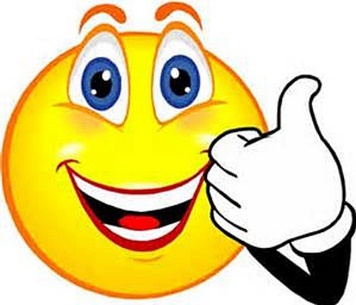 Well done for completing this booklet. Your hard work will pay off! Trends & case studySummaryK*1aA growing percentage of the world’s population lives in urban areas.The global pattern of urban changeDescribe data about the growth of the world’s urban population.148-91bUrban trends in different parts of the world including HICs and LICs.Which continents / countries have a rapidly increasing urban population? Which parts have slow growth?148-91cFactors affecting the rate of urbanisation – migration (push–pull theory), natural increase.Define urbanisation, rural-urban migration, rural push, urban pull factors and natural increase. Explain how they each lead to urbanisation.1501dThe emergence of megacities.Define megacity. List 5 examples from different parts of the world. Describe the distribution of megacities.1511eUrban growth creates opportunities and challenges for cities in LICs and NEEs.A case study of a major city in an LIC or NEE to illustrate: • the location and importance of the city, regionally, nationally and internationallyE.g. Rio de Janeiro, Brazil.Location:Regional importance:National importance:International importance:1521f• causes of growth: natural increase and migrationList some specific rural push & urban pull factors for Rio. Give some information about natural increase.1521g• how urban growth has created opportunities: social: access to services – health and education; access to resources – water supply, energyDescribe the social opportunities in Rio. These are referred to as “solutions” in the textbook.154-51heconomic: how urban industrial areas can be a stimulus for economic developmentDescribe the economic opportunities in Rio. What are the main types of employment?1561i• how urban growth has created challenges: managing urban growth – slums, squatter settlementsDescribe the challenges in a slum in Rio e.g. Rocinha.160-11jproviding clean water, sanitation systems and energyDescribe why it’s difficult to provide these services in Rio.1551kproviding access to services – health and educationDescribe why it’s difficult to provide these services in Rio.1541lreducing unemployment and crimeDescribe why it’s difficult to reduce these in Rio.156-71mmanaging environmental issues – waste disposal, air and water pollution, traffic congestion.Explain what has been done to manage these issues in Rio.158-91nAn example of how urban planning is improving the quality of life for the urban poor.Describe and evaluate the Favela Bairro Project (site & service scheme) in Rio. Complexo de Alemao.162Urban change in the UKSummaryK*2aUrban change in cities in the UK leads to a variety of social, economic and environmental opportunities and challenges.Overview of the distribution of population and the major cities in the UK.List areas of high population density and sparse population density. Give reasons for the distribution. Are you able to mark on a map the 10 major cities in the UK? Do you know which cities have the largest populations? 164-52bA case study of a major city in the UK to illustrate: • the location and importance of the city in the UK and the wider worldE.g. Bristol.Location:Importance in the UK:Importance in the wider world:1662c• impacts of national and international migration on the growth and character of the city1672d• how urban change has created opportunities:social and economic: cultural mix, recreation and entertainment, employment, integrated transport systemsRelate to Bristol. Name specific companies that provide employment, name specific sports clubs, shopping centre, concert halls, outline the integrated transport system etc.168-1722eenvironmental: urban greeningDefine urban greening. List facts about open space / parkland / conservation areas / trees / wildlife.1732f• how urban change has created challenges:social and economic: urban deprivation, inequalities in housing, education, health and employmentDescribe a deprived area of Bristol e.g. Filwood. Contrast with Stoke Bishop (an affluent suburb).1782genvironmental: dereliction, building on brownfield and greenfield sites, waste disposalRefer to derelict housing in Filwood / Temple Quarter before regeneration. Outline and evaluate the +/- of building on greenfield land (see 2h) and brownfield land (e.g. Bristol Harbourside). Describe the waste disposal schemes.180-22hthe impact of urban sprawl on the rural–urban fringe, and the growth of commuter settlements.E.g. Bradley Stoke, S. Gloucestershire2iAn example of an urban regeneration project to show: • reasons why the area needed regenerationE.g. The Temple Quarter1822j• the main features of the project.Urban sustainabilitySummaryK*3aUrban sustainability requires management of resources and transport.Features of sustainable urban living: • water and energy conservationRefer to a case study e.g. Freiburg, Germany (Vauban – a district in Freiburg)186-93b• waste recyclingRefer to a case study e.g. Freiburg, Germany (Vauban – a district in Freiburg)186-73c• creating green space.Refer to a case study e.g. Freiburg, Germany (Vauban – a district in Freiburg)1893dHow urban transport strategies are used to reduce traffic congestion.Refer to a case study e.g. Freiburg, Germany (Vauban – a district in Freiburg)190Global variationsSummaryK*4aThere are global variations in economic development and quality of life.Different ways of classifying parts of the world according to their level of economic development and quality of life.Define HICs, LICs & NEEs. Give examples of each.1944bDifferent economic and social measures of development: gross national income (GNI) per head, birth and death rates, infant mortality, life expectancy, people per doctor, literacy rates, access to safe water, Human Development Index (HDI).Explain how each measure of development is a useful indicator of people’s quality of life.194-64cLimitations of economic and social measures.What are the problems with some measures of development? E.g. GNI. 1974dLink between stages of the Demographic Transition Model and the level of development.Sketch the DTM. Describe and explain how birth rates, death rates & total population changes at each of the 5 stages. Relate each stage to a country & draw an outline of a population pyramid.198-2014eCauses of uneven development: physical, economic and historical.202-34fConsequences of uneven development: disparities in wealth and health, international migration.204-5Reducing the development gapSummaryK*5aVarious strategies exist for reducing the global development gap.An overview of the strategies used to reduce the development gap: investmentGive examples of investment e.g. China in Africa.2085bindustrial developmentGive an example e.g. Malaysia.2095ctourismBrief overview. Jamaica is the main case (see section 5i).2095daidGive examples of different types of aid (multi-lateral, bi-lateral…). UK aid to Pakistan. Goat Aid, Oxfam.2105eusing intermediate technologyE.g. irrigation at Adis Nifas, Ethiopia.2115ffairtradeWhat is fair trade and how does it differ from free trade? E.g. Gumutindo Coffee Cooperative in Uganda.212-35gdebt reliefWhat is the debt crisis? Define HIPC. How can debt relief help?2145hmicrofinance loansWhat is microfinance? E.g. Grameen Bank, Bangladesh.2155iAn example of how the growth of tourism in an LIC or NEE helps to reduce the development gap.Case study = Jamaica.216-7LICs / NEEsSummaryK*6aSome LICs and NEEs are experiencing rapid economic development which leads to significant social, environmental and cultural change.A case study of one LIC or NEE to illustrate: • the location and importance of the country, regionally and globallyNigeria (p.218-233) or India (taken from the CGP revision guide)6b• the wider political, social, cultural and environmental context within which the country is placed6c• the changing industrial structure. The balance between different sectors of the economy. How manufacturing industry can stimulate economic development6d• the role of transnational corporations (TNCs) in relation to industrial development. Advantages and disadvantages of TNC(s) to the host country6e• the changing political and trading relationships with the wider worldNotes about trade with other countries / trade agreements, co-operation with other countries.6f• international aid: types of aid, impacts of aid on the receiving countryGive examples of short / long term / top-down / bottom-up aid e.g. Narmada Dam, WaterAid…..6g• the environmental impacts of economic developmentHow has economic growth affected air quality, water quality, vegetation, wildlife….6h• the effects of economic development on quality of life for the population.E.g. have people got wealthier / improved lives? Has everyone benefited? Are inequalities getting bigger?UK economySummaryK*7aMajor changes in the economy of the UK have affected, and will continue to affect, employment patterns and regional growth.Economic futures in the UK: • causes of economic change: de-industrialisation and decline of traditional industrial base, globalisation and government policiesKerboodle chapter 18 p234-253 or the CGP revision guide.Explain how each caused economic change.234-57b• moving towards a post-industrial economy: development of information technology, service industries, finance, research, science and business parksMake notes about each section. Give examples where you can.236-77c• impacts of industry on the physical environment. An example of how modern industrial development can be more environmentally sustainableGive an example e.g. Tor Quarry Somerset240-17d• social and economic changes in the rural landscape in one area of population growth and one area of population declineSouth Cambridge / Outer Hebrides. Or if using the CGP guide – Barrow in Cumbria / Cheddar in North Somerset.7e• improvements and new developments in road and rail infrastructure, port and airport capacityGive examples e.g. London’s Crossrail, smart motorways (M4), London Gateway (port).244-2477f• the north–south divide. Strategies used in an attempt to resolve regional differencesGive examples e.g. if using the CGP guide – devolving more powers, creating enterprize zones and The Northern Powerhouse.248-97g• the place of the UK in the wider world. Links through trade, culture, transport, and electronic communication. Describe each link that the UK has with other countries.250-17hEconomic and political links: the European Union (EU) and Commonwealth.Describe the aim of each and how they affect the UK.252-3Resource managementSummaryK*8aFood, water and energy are fundamental to human development.The significance of food, water and energy to economic and social well-being.256-78bAn overview of global inequalities in the supply and consumption of resources.256-78cThe changing demand and provision of resources in the UK create opportunities and challenges.An overview of resources in relation to the UK. Food: • the growing demand for high-value food exports from low income countries and all-year demand for seasonal food and organic produceGive examples of food imported into the UK from LICs. Explain why the UK imports such products. List seasonal food that the UK demands all year. Explain the benefits of organic farming (Riverford Farm).258-98d• larger carbon footprints due to the increasing number of ‘food miles’ travelled, and moves towards local sourcing of foodDefine carbon footprint & explain why food miles can cause environmental impacts. Explain the benefits of local sourcing of food e.g. The Balloon Tree.258-98e• the trend towards agribusinessDefine agribusiness and describe an example (e.g. Lynford House Farm, East Anglia)2598fWater: • the changing demand for waterExplain why the demand for water will rise in the UK.2608g•  water quality and pollution managementWhich organisation manages water quality in the UK and what do they do?2618h• matching supply and demand – areas of deficit and surplus2608i• the need for transfer to maintain suppliesDescribe and evaluate a water transfer scheme e.g. Kielder.2618jEnergy: • the changing energy mix – reliance on fossil fuels, growing significance of renewablesDescribe and explain how different sources of energy are changing in importance in the UK e.g. coal, gas, renewables…..2628k• reduced domestic supplies of coal, gas and oilState why the supply of these fossil fuels is declining.2638l• economic and environmental issues associated with exploitation of energy sourcesFor two sources of energy (e.g. nuclear, wind, coal, fracking) state the issues.8mDemand for energy resources is rising globally but supply can be insecure, which may lead to conflict.Areas of surplus (security) and deficit (insecurity): • global distribution of energy consumption and supplyThis is the option topic about energy (exam Section C, Q6).2888n• reasons for increasing energy consumption: economic development, rising population, technologyExplain how each causes increased energy consumption.2898o• factors affecting energy supply: physical factors, cost of exploitation and production, technology and political factors.Describe each factor affecting energy supply.2898pImpacts of energy insecurity – exploration of difficult and environmentally sensitive areas, economic and environmental costs, food production, industrial output, potential for conflict where demand exceeds supply.Link to Cold Environment topic e.g. Arctic (Alaska).290-1Different strategies can be used to increase energy supply.Overview of strategies to increase energy supply: • renewable (biomass, wind, hydro, tidal, geothermal, wave and solar) and non-renewable (fossil fuels and nuclear power) sources of energyDescribe each energy source and evaluate whether it can increase energy supplies.292-3• an example to show how the extraction of a fossil fuel has both advantages and disadvantages.E.g. fracking (Kirby Misperton, near Malton – not in textbook) or natural gas in the Amazon.295Moving towards a sustainable resource future: • individual energy use and carbon footprints. Energy conservation: designing homes, workplaces and transport for sustainability, demand reduction, use of technology to increase efficiency in the use of fossil fuelsDefine carbon footprint and energy conservation. Explain methods to reduce energy use in the home. How can transport be made more sustainable?  How can new technology make energy use more sustainable? You may refer to Malmo in Sweden.296-7• an example of a local renewable energy scheme in an LIC or NEE to provide sustainable supplies of energy.Describe and evaluate the Chambamontera micro-hydro scheme in Peru.298-9